Darba lapa “Vektora koordinātas,  darbības ar vektoriem koordinātu formā”Ceļvedis lietotājam: izdales materiāls noderēs gan skolēniem tēmas apguvei, gan skolotājiem kā darba lapa vielas nostiprināšanai;darba veikšanai nepieciešami rakstāmpiederumi un lineāls.1.uzdevumsKā noteikt vektora koordinātas?Zināms, ka a ) un K Nosaki punkta L koordinātas! b ) un N Nosaki punkta M koordinātas!Uzzīmē šos vektorus! 2.uzdevumsKā, zinot vektora koordinātas, noteikt tā garumu?Pierādīt, ka četrstūris OPRS ir paralelograms, ja O(-4; 2), P(0; 4), R(6; -2), S(2; -4).3.uzdevumsKā atrast divu vektoru summas koordinātas? Doti vektori =(-1;5) un =(6;4). Nosaki vektora = +  koordinātas!4.uzdevumsKā atrast divu vektoru starpības koordinātas? Doti vektori =(-1;5) un =(6;4). Nosaki vektora  =   koordinātas!5.uzdevumsZināms, ka  un Nosaki vektora  koordinātas!6.uzdevumsKā atrast koordinātas vektoram, kas reizināts ar skaitli?Dots vektors =(-1;5). Nosaki vektora 3 koordinātas!7.uzdevumsSuns pārvietojās pa trajektoriju DOTIES, bet suņa saimnieks devās taisni no punkta D uz punktu S. Izsaki vektorus  unkoordinātu formā! Aprēķini koordinātu formā Salīdzini iegūto summas vektoru ar vektoru Nosaki saimnieka veiktā ceļa garumu!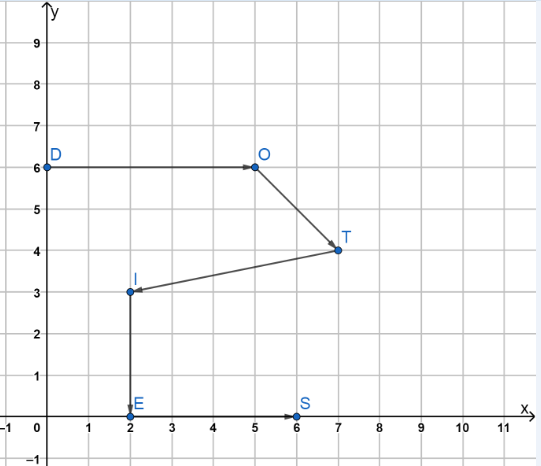 Autore: Laima Tukāne-Grosa. 